ประวัติส่วนตัวนักศึกษาเข้าฝึกงานในสถานประกอบการ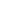 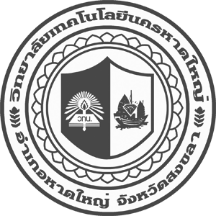 สาขาวิชา....................... วิทยาลัยเทคโนโลยีนครหาดใหญ่ ประจำปีการศึกษา ....ด้านข้อมูลทั่วไป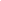 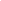 ชื่อ–นามสกุล (นาย,นางสาว)______________________________________ชื่อเล่น________________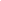 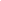 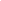 ระดับชั้น______________อายุ________ปี วัน/เดือน/ปีเกิด___________________________________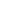 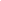 สถานที่จังหวัดเกิด_________________________________________________กรุ๊ปเลือด__________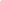 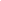 โรคประจำตัว_________________________________ประวัติการแพ้ยา________________________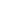 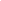 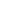 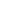 ที่อยู่ปัจจุบันเลขที่__________หมู่____________ซอย___________ถนน_________________________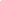 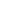 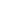 ตำบล___________________อำเภอ________________________จังหวัด______________________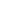 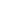 รหัสไปรษณีย์_____________________โทรศัพท์__________________________________________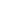 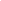 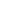  โทรศัพท์มือถือ_______________________________ส่วนสูง______เซนติเมตร น้ำหนัก______กิโลกรัม 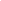 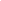 เบอร์โทรศัพท์บิดา_________________________เบอร์โทรศัพท์มารดา__________________________ด้านประวัติการศึกษา	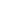 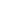 มัธยมศึกษาตอนต้นชั้นปีที่ 3 โรงเรียน______________________________สำเร็จการศึกษา พ.ศ.______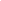 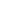 มัธยมศึกษาตอนปลายชั้นปีที่ 6 โรงเรียน                                              สำเร็จการศึกษา พ.ศ.______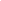 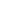 ประกาศนียบัตรวิชาชีพ วิทยาลัย                                                       สำเร็จการศึกษา พ.ศ.______ 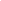 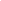 กำลังศึกษาระดับ ปวช.3/ปวส.2 วิทยาลัย____________________________ปีการศึกษา พ.ศ._________ด้านความสามารถ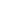 ความสามารถทักษะวิชาชีพ____________________________________________________________พิมพ์ไทยด้วยคอมพิวเตอร์__________คำ/นาที พิมพ์อังกฤษด้วยคอมพิวเตอร์ นาทีละ                 คำ/นาที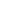 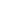 ความสามารถทางด้านคอมพิวเตอร์  □ อินเตอร์เน็ตเบื้องต้น □ Microsoft Office 2013ข้าพเจ้าขอรับรองว่าข้อมูลข้างต้นทั้งหมดเป็นความจริงทุกประการ ลงชื่อ_____________________________________ 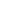        (____________________________________)        ผู้ขอฝึกงานในสถานประกอบการ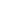 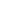 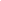                       วันที่________เดือน______________พ.ศ.________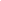 ความรู้ด้านภาษาการพูดการพูดการพูดการอ่านการอ่านการอ่านการเขียนการเขียนการเขียนความรู้ด้านภาษาดีมากดีพอใช้ดีมากดีพอใช้ดีมากดีพอใช้ ภาษาอังกฤษ -✓--✓--✓-ภาษาจีน --✓------ภาษามาลายู---------